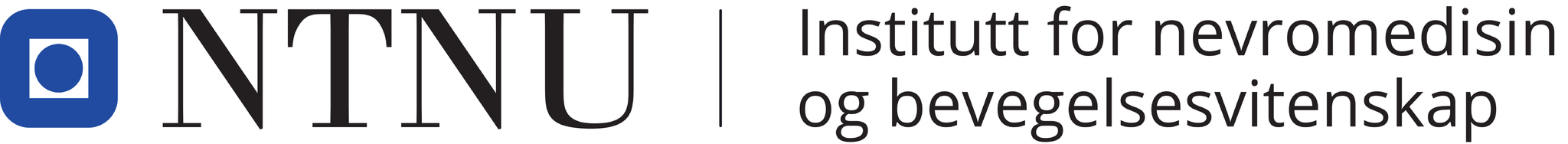 VURDERINGSSKJEMA FOR PRAKSISBachelorprogrammet i fysioterapi  –  4.semesterspraksisMidtveisvurdering:Dato: ______________Foreligger det tvil om bestått ved midtveisvurdering?       JA     NEI Praksisveileders signatur: ________________________________________________________________ Studentens signatur: ____________________________________________________________________  Ligger studenten an til ikke bestått ved midtveisvurdering, må studentens kontaktlærer informeres om dette før midtveisevalueringen gjennomføres.  Mer informasjon om dette her: https://innsida.ntnu.no/wiki/-/wiki/Norsk/Retningslinjer+for+gjennomf%C3%B8ring+og+vurdering+av+praksisstudier+-+MHSluttvurdering (praksisveileders innstilling):Fravær antall dager: ________________Bestått        Ikke bestått  Dato: ________________Praksisveileders signatur: ________________________________________________________________Studentens signatur: ____________________________________________________________________Studenten har fått kopi av utfylt og signert skjema Praksisveileder sender inn utfylt /signert vurderingsskjema (denne siden + de nedenstående sidene) så snart sluttvurderingen er gjennomført.  Sendes via sikker digital forsendelse: https://www.ntnu.no/machform/view.php?id=686331&element_2=31MIDTVEIS OG AVSLUTTENDE VURDERING I PRAKSIS - Bachelor i fysioterapi, 4.semesterspraksisDette skjemaet brukes både ved midtveis- og avsluttende vurdering.  Ferdig utfylt skjema oversendes NTNU ved praksisperiodens slutt.  MIDTVEIS OG AVSLUTTENDE VURDERING I PRAKSIS - Bachelor i fysioterapi, 4.semesterspraksisDette skjemaet brukes både ved midtveis- og avsluttende vurdering.  Ferdig utfylt skjema oversendes NTNU ved praksisperiodens slutt.  MIDTVEIS OG AVSLUTTENDE VURDERING I PRAKSIS - Bachelor i fysioterapi, 4.semesterspraksisDette skjemaet brukes både ved midtveis- og avsluttende vurdering.  Ferdig utfylt skjema oversendes NTNU ved praksisperiodens slutt.  Student: Praksissted:Veileder:MÅLSTUDENTENS VURDERINGVEILEDERS VURDERING Personlig kompetanseStudenten viser evne til:refleksjon over egne holdninger, verdier og handlemåter og forstår konsekvensene av disse i møte med pasienter og samarbeidspartnere.å sette ord på og bearbeide egne kroppslige opplevelser fra samhandlingssituasjoner.Individuelle mål:1.2.3.MÅLSTUDENTENS VURDERINGVEILEDERS VURDERINGPraktiske / yrkesmessige ferdigheter Studenten skal:få erfaring fra klinisk resonnering gjennom utarbeidelse av mål og tiltak basert på undersøkelse og funksjonsvurderingkunne vurdere reaksjoner på og effekt av undersøkelser og tiltak og foreta nødvendige justeringerdokumentere faglig forsvarlighet gjennom journal- og epikriseskrivingIndividuelle mål:1.2.3.MÅLSTUDENTENS VURDERINGVEILEDERS VURDERINGTeoretisk kompetanse Studenten skal:begrunne handlingene sine med bakgrunn i kunnskap fra ulike relevante fagområder (bl.a. samfunnsvitenskapelige emner, patologiske tilstander og prosesser)Individuelle mål:1.2.
3.FORHOLDET STUDENT - PRAKSISSTEDSTUDENTENS VURDERINGVEILEDERS VURDERINGHvordan har studenten organisert sitt eget arbeid for å nå sine læringsmål gjennom praksisperioden? Integrering på arbeidsplassenVIDERE UTVIKLING OG LÆRINGSTUDENTENS VURDERINGVEILEDERS VURDERINGHvilke områder/hva bør studenten prioritere å jobbe videre med? EGEN OPPLEVELSE AV PRAKSISPERIODENSTUDENTENS VURDERINGVEILEDERS VURDERING